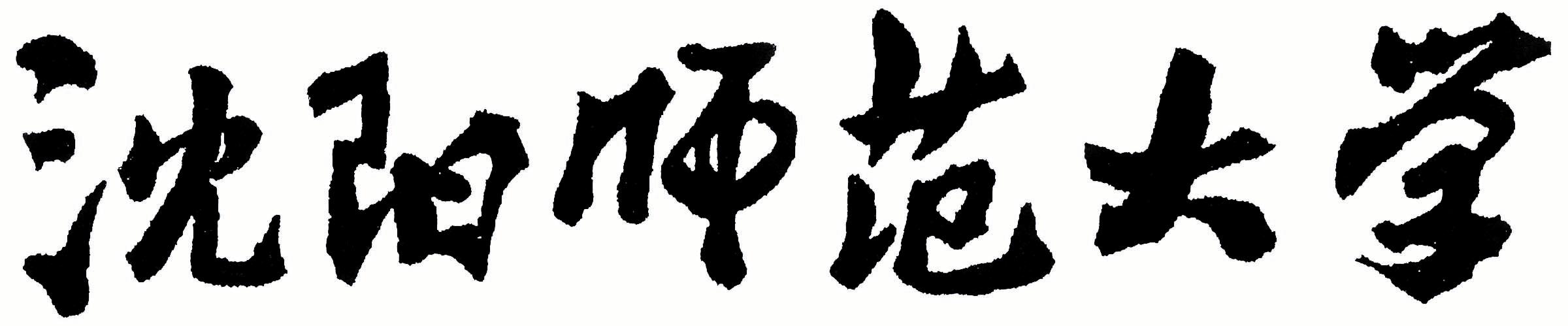 2022年全国硕士研究生招生考试大纲科目代码：244科目名称：二外德语适用专业：外国语言文学制订单位：沈阳师范大学修订日期：2021年9月《二外德语》考试大纲一、科目简介本考试是英语语言文学、外国语言学及应用语言学、课程与教学论（英语）硕士专业学位研究生的入学资格考试之外语考试科目之一。旨在考查考生的德语基础知识、基本词汇、语法和句式的掌握程度，德语语言分析推理和综合运用的能力水平。二、考查目标与要求1.通过对德语基本语法和词汇的考查，测试考生对德语基本词汇、语法及句型的理解和运用能力。2.考生具备一定的阅读能力，能够快速理解有关德国社会、经济、文化及生活等方面的中等程度的文章。3.考生须了解并掌握德语语言基本的翻译技巧，能够进行德汉两种语言的互译，并且做到语句通顺，无明显语法及拼写错误。4. 考生具备初级的写作能力，能就生活、学习、交友、业余活动等相关主题写一篇语言流畅、结构完整的短篇小作文。考试时间为 3 小时。三、考试内容及试卷结构本考试采取客观试题和主观试题相结合的方法，全面考核考生的德语基础知识和相应的运用能力。考试题型包括选择题、句型转换题、阅读题、完型题、翻译题、作文题。试卷满分为100分。各题型考查重点如下：第一部分 选择题（30分）主要考查考生对德语基本语法知识点、词组搭配及词汇的灵活运用。第二部分 句型转换题（10分）此题考查考生对德语被动态、主从复合句、带 zu不定式结构和分词短语等语法的掌握及运用。第三部分 阅读题（20分）考查应试者对文章主旨和细节信息的理解能力。本部分为 2 篇文章，每篇文章有 5 或 10 道题，题的形式为选择或者判断对错。第四部分 翻译题（25分）本题包括汉译德和德译汉。包括5个独立的句子和一段意义相对完整的段落。旨在考查考生对德语的灵活运用能力及重点单词及复杂句型结构的理解。第五部分 作文题（15分）本题为命题作文，题材与考生生活息息相关，字数要求不少于80字。本题目的是测试考生的德语书面表达能力，要求表达思想清楚，文字通顺，上下文通顺，基本无语法错误出现。四、参考书目：《新编大学德语1（学生用书）》：李媛，外语教学与研究出版社， ISBN 9787560097152《新编大学德语2（学生用书）》：朱建华，外语教学与研究出版社，ISBN 9787513516853《新编大学德语3（学生用书）》：朱建华，外语教学与研究出版社， ISBN 9787513536530《德语语法解析与练习》：王兆渠，同济大学出版社，ISBN 9787560858050